CÂMARA MUNICIPAL DE JACAREÍ18ª LEGISLATURA - ANO IVRESUMO DA ATA ELETRÔNICA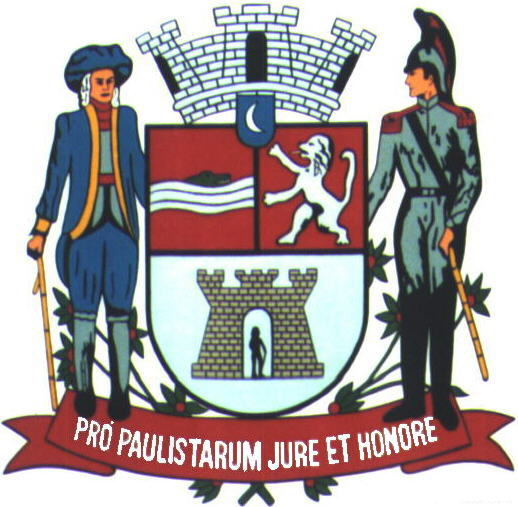 20ª SESSÃO ORDINÁRIARealizada em 19/06/2024Horário: 9h23min18ª (DÉCIMA OITAVA) LEGISLATURA - ANO IVRESUMO DA ATA ELETRÔNICA DA20ª (VIGÉSIMA) SESSÃO ORDINÁRIAAos dezenove (19) dias do mês de junho (6) do ano dois mil e vinte e quatro (2024), iniciando às nove horas e vinte e três minutos (9h23min), compareceram à Câmara Municipal de Jacareí, a fim de participar de Sessão Ordinária regimentalmente designada, os seguintes Vereadores: ABNER ROSA - PSD;   EDGARD SASAKI – PSDB; HERNANI BARRETO - REPUBLICANOS; JULIANA DA FÊNIX - PL; LUÍS FLÁVIO (FLAVINHO) - PT; MARIA AMÉLIA - PSDB; PAULINHO DO ESPORTE - PODEMOS; PAULINHO DOS CONDUTORES - PODEMOS; DR. RODRIGO SALOMON - PSD; ROGÉRIO TIMÓTEO - REPUBLICANOS; RONINHA - CIDADANIA; SÔNIA PATAS DA AMIZADE - PSD e VALMIR DO PARQUE MEIA LUA - PP. 		A Sessão teve a Presidência do Vereador ABNER ROSA, tendo para secretariá-lo os pares EDGARD SASAKI e PAULINHO DO ESPORTE, respectivamente 1º e 2º Secretários.	ABERTURA: O Presidente declarou aberta a 20ª Sessão Ordinária, cumprimentou a todos, anunciou a execução do Hino Nacional Brasileiro e informou que, em seguida, procederá à leitura de um trecho bíblico o Vereador ROGÉRIO TIMÓTEO.TRIBUNA LIVRE: Dando início aos trabalhos, o Presidente convidou a ocupar a tribuna, pelo tempo de quinze minutos, o Senhor ADENILSON DE MARINS, Membro do Diretório Municipal do Partido dos Trabalhadores - PT, para tratar do tema "A Saúde em Jacareí".	A seguir, o Presidente fez menção ao falecimento, em 18/06/2024, do Senhor ADILSON ARICE, Ex-Presidente da Câmara Municipal de Jacareí, fazendo a leitura de sua trajetória política.	Ato contínuo, o Vereador RONINHA manifestou-se com relação à concessão da Tribuna Livre ao Sr. Adenilson somente quando este a solicitou na condição de membro do PT e não do Conselho Municipal de Saúde, destacando que o ocorrido foi um ato deselegante, observada a chegada do período de campanha eleitoral.	FASE DO EXPEDIENTE: Ato contínuo, o Presidente solicitou a leitura e votação dos trabalhos dos Vereadores.	ABNER ROSA: Indicações protocoladas: 1877, 1878 e 1879. Moções lidas em Plenário: 483 - Moção Congratulatória pelos 113 anos das Assembleias de Deus no Brasil. 484 - Moção Congratulatória ao Pastor José Carlos Freire da Cruz, Pastor Setorial e Dirigente da Congregação do bairro Cidade Salvador, filiada à Igreja Evangélica Assembleia de Deus Ministério do Belém desta cidade, pelo transcurso do seu aniversário no dia 22 de junho. Requerimento deliberado pelo Plenário: 182 - Aprovado - Ao 41º BPM/I - Batalhão de Polícia Militar do Interior, solicitando intensificação de rondas policiais nas proximidades da Faculdade Anhanguera de Jacareí. Pedido de Informações deliberado pelo Plenário: 125 - Aprovado - Requer informações sobre a água fornecida com barro aos moradores do Conjunto 22 de Abril.	EDGARD SASAKI: Moções lidas em Plenário: 462 - Moção Congratulatória a Sílvia Máximo pelo lançamento do livro “Família Máximo - Memórias Afetivas”, ocorrido em 9 de junho na Skilo Livraria e Papelaria. 463 - Moção Congratulatória a Werner Faria Cappelli pelo lançamento do livro “Patronos das Escolas Municipais de Ensino Fundamental de Jacareí”, ocorrido em 9 de junho na sede da Academia Jacarehyense de Letras	HERNANI BARRETO: Indicações protocoladas: 1880, 1881, 1882, 1883, 1884, 1885, 1886, 1887, 1888, 1889 e 1890. Requerimento deliberado pelo Plenário: 176 - Aprovado - À EDP, solicitando providências urgentes quanto à poda das árvores existentes em conflito com a fiação elétrica na Rua Exp. José de Oliveira Ramos, do número 26 ao 72, no Parque Itamaraty, neste Município. Pedido de Informações deliberado pelo Plenário: 126 - Aprovado - Requer informações sobre rachaduras e trincas em imóveis situados na Rua Diogo Fontes, no Bairro Cidade Nova Jacareí, durante obras de drenagem do Córrego do Tanquinho. 	LUÍS FLÁVIO (FLAVINHO): Indicações protocoladas: 1898 e 1902. Pedidos de Informações deliberados pelo Plenário: 127 - Aprovado - Requer informações sobre o repasse do IFA (Incentivo Financeiro Adicional) aos Agentes Comunitários de Saúde e Agentes de Combate às Endemias no Município de Jacareí. 
128 - Aprovado - Requer informações sobre os valores de arrecadação com a contribuição previdenciária sobre os proventos de aposentadorias e pensões pagas pelo IPMJ - Instituto de Previdência do Município de Jacareí, instituída pela Lei nº 5.307/2008 e alterada pela Lei Complementar nº 117/2022.	MARIA AMÉLIA: Indicações protocoladas: 1892, 1893, 1894, 1895, 1896, 1897, 1899, 1900, 1901 e 1904. Moção lida em Plenário: 482 - Moção Congratulatória ao Conselho Municipal da Pessoa Idosa que, juntamente com o patrocínio do Instituto Sousa Araújo e o apoio da Prefeitura Municipal de Jacareí, realizou a 1ª Caminhada Contra a Violência à Pessoa Idosa no último dia 15 de junho. Requerimentos deliberados pelo Plenário: 177 - Aprovado - À EDP, solicitando agilização para a instalação de ligação nova de baixa tensão na Rua Antonio Fonseca, números 47 e 59, no Prolongamento do Jardim Santa Maria. 
178 - Aprovado - À EDP, solicitando poda dos galhos energizados da árvore existente na Rua Augusto Stock Sobrinho, número 31, Centro (Instalação número: 38267179).	PAULINHO DO ESPORTE: Indicações protocoladas: 1863, 1864, 1865, 1866, 1867 e 1903. Moção lida em Plenário: 465 - Moção Comemorativa pelo transcurso do Dia Mundial de Conscientização da Violência contra a Pessoa Idosa, 15 de junho. Requerimento deliberado pelo Plenário: 173 - Aprovado - À Concessionária Rota das Bandeiras, solicitando a urgente construção de um acostamento na altura do km 2,5 do antigo traçado da Rodovia Dom Pedro I, onde os carros possam parar antes de atravessarem a rodovia, de modo a facilitar o acesso ao Jardim Santana, neste Município.	PAULINHO DOS CONDUTORES: Moções lidas em Plenário: 466 - Moção de Reconhecimento pelo transcurso do Dia Nacional da Imigração Japonesa, 18 de junho. 467 - Moção de Reconhecimento pela realização da primeira caminhada contra a violência à pessoa idosa, em 15 de junho. 468 - Moção de Reconhecimento pelo transcurso do Dia do Funcionário Público Aposentado, 17 de junho. 471 - Moção de Reconhecimento pelo transcurso do Dia Mundial da Conscientização da Violência Contra a Pessoa Idosa, 15 de junho. 474 - Moção de Reconhecimento pelo transcurso do Dia Mundial do Doador de Sangue, 14 de junho.	DR. RODRIGO SALOMON: Indicações protocoladas: 1841, 1842 e 1846. Pedidos de Informações deliberados pelo Plenário: 129 - Aprovado - Requer informações sobre a finalidade dos valores arrecadados e a prestação dos serviços da empresa de zona azul (Estapar) no Município de Jacareí. 130 - Aprovado - Requer informações sobre os valores atualizados das dívidas contraídas entre a Prefeitura Municipal de Jacareí e as empresas JTU – Jacareí Transporte Urbano e a Concessionária Ambiental.	ROGÉRIO TIMÓTEO: Indicações protocoladas: 1843, 1844, 1845, 1847, 1848, 1849, 1850, 1851, 1852 e 1875. Requerimentos deliberados pelo Plenário: 
171 - Aprovado - À EDP, solicitando poda das árvores, cujos galhos estão entrelaçados em fios elétricos, na Rua Paraguai, defronte ao nº 118, no Jardim Colônia; na Avenida São Jorge, próximo ao nº 1604, no Bairro Cidade Salvador; e defronte do nº 342 da Rua São Luiz, no Jardim Didinha, neste Município. 
172 - Aprovado - À EDP, solicitando a substituição do poste de madeira localizado na Rua Alemanha, no Jardim Colônia, defronte ao nº 297, pois a sua base está apodrecida.	RONINHA: Indicações protocoladas: 1868, 1870, 1871, 1873 e 1891. Moções lidas em Plenário: 469 - Moção Congratulatória e menção de mérito à Sra. Cristina Passos pelo transcurso de seu aniversário, comemorado em 10 de junho. 
470 - Moção Congratulatória e menção de mérito à Sra. Karina Moraes de Oliveira pelo transcurso de seu aniversário, a ser comemorado em 20 de junho. 
472 - Moção Comemorativa pelo transcurso do Dia do Funcionário Público Aposentado, celebrado em 17 de junho. 473 - Moção Comemorativa pelo transcurso do Dia do Cinema Brasileiro, celebrado em 19 de junho. 475 - Moção Congratulatória de mérito aos responsáveis pela organização da 1ª Caminhada Não a violência à Pessoa Idosa, realizado no dia 15 de junho.	SÔNIA PATAS DA AMIZADE: Indicações protocoladas: 1853, 1869, 1872, 1874 e 1876. Pedido de Informações deliberado pelo Plenário: 131 - Aprovado - Requer informações sobre a atuação da Guarda Civil Municipal na averiguação de denúncias de maus-tratos.	VALMIR DO PARQUE MEIA LUA: Indicações protocoladas: 1854, 1855, 1856, 1857, 1858, 1859, 1860, 1861, 1862, 1905, 1906, 1907, 1908, 1909, 1910, 1911, 1912, 1913, 1914, 1915, 1916, 1917 e 1918. Moções lidas em Plenário: 
464 - Moção Congratulatória aos jogadores Andrei Santana, Lucas Drudi, Matheus Cruz, Maiki Lemes e Nicolas Azevedo por terem sido convocados pela Seleção Brasileira de Rugby Sevens para disputar o Torneio Pré-Olímpico Mundial, em Mônaco, a ser realizado entre os dias 21, 22 e 23 de junho. 476 - Moção Congratulatória ao Conselho Municipal da Pessoa Idosa pela realização da 1ª Caminhada “Não a Violência à Pessoa Idosa", realizada em 15 de junho. 
477 - Registra o transcurso do Dia de Santo Antônio, 13 de junho. 478 - Registra o transcurso do Dia Mundial do Doador de Sangue, 14 de junho. 479 - Registra o transcurso do Dia Mundial da Conscientização da Violência Contra a Pessoa Idosa, 14 de junho. 480 - Registra o transcurso do Dia Nacional do Vigilante, 20 de junho. 481 - Registra o transcurso do Dia do Advogado Trabalhista, 20 de junho. Requerimentos deliberados pelo Plenário: 174 - Aprovado - Ao DER -Departamento de Estradas de Rodagem do Estado de São Paulo, solicitando ampliação da rotatória existente na Rodovia Geraldo Scavone, na altura do Bairro Santa Paula, neste Município. 175 - Aprovado - À JTU - Jacareí Transporte Urbano Ltda., solicitando melhorias no itinerário da linha Circular 13 - Jardim Maria Amélia. 179 - Aprovado - Ao Excelentíssimo Senhor Luís Inácio Lula da Silva, Presidente da República Federativa do Brasil, solicitando disponibilização de recursos financeiros na área da saúde para o Município de Jacareí. 180 - Aprovado - À CCR RioSP, solicitando troca das lâmpadas que se encontram apagadas no trecho entre a alça de acesso da Avenida Humberto de Alencar Castelo Branco à Rodovia Presidente Dutra e a Estrada Biagino Chieffi, km 162, no Bairro Rio Abaixo. 181 - Aprovado - À EDP, solicitando poda de árvores, cujos galhos se encontram entrelaçados aos fios da rede elétrica, na Rua Carmino Soléo, em frente ao nº 196, no Parque Meia Lua, neste Município.	Ato contínuo, o Vereador PAULINHO DOS CONDUTORES, Líder do Governo, procedeu à leitura da resposta ao Pedido de Informações nº 115/2024.	VOTOS DE PESAR E MINUTO DE SILÊNCIO pelos falecimentos de PETRUS DA SILVA MACHADO, formulado pelo Vereador Paulinho dos Condutores; BENEDITA DE FÁTIMA DE OLIVEIRA, formulado pelo Vereador Hernani Barreto; CÉLIA SEGURA DOS REIS, formulado pelo Vereador Hernani Barreto; LUIZ CÂNDIDO DE SOUZA, formulado pelo Vereador Hernani Barreto; MATEUS NEVES SEJUNAS, formulado pelo Vereador Hernani Barreto; RAIMUNDO ANTÔNIO DE OLIVEIRA, formulado pelo Vereador Valmir do Parque Meia Lua; MICHELA DE OLIVEIRA, formulado pelo Vereador Edgard Sasaki; WALLACE FERNANDO CAMPOS, formulado pelo Vereador Hernani Barreto; e ADILSON ARICE, Ex-Presidente da Câmara Municipal de Jacareí, formulado por todos os Vereadores.	Em seguida, o Presidente anunciou aos Vereadores decisão em ação judicial proposta pelo Prefeito Municipal com a finalidade de incluir o PLE nº 4/2024 (Autoriza o Município de Jacareí a responder pelos efeitos financeiros decorrentes da cessação da intervenção na Santa Casa de Misericórdia e dá outras providências) na presente Sessão Ordinária, informando que o pedido de liminar foi negado e que o projeto permanece suspenso. Ao fim, informou que os documentos serão juntados ao processo e distribuídos aos Vereadores.	FASE DA ORDEM DO DIA: O Presidente solicitou ao 1º Secretário a leitura dos resumos dos projetos a serem discutidos e votados.	1. Discussão única do PLL nº 32/2024 - Projeto de Lei do Legislativo. Autoria: Vereador Paulinho dos Condutores. Assunto: Cria a Rota Gastronômica da comida sem glúten da cidade de Jacareí e dá outras providências. Após a discussão, o Presidente colocou em votação nominal o PLL nº 32/2024, tendo sido APROVADO com 12 VOTOS FAVORÁVEIS e nenhum contrário.	2. Discussão única do PLL nº 91/2021 - Projeto de Lei do Legislativo - com Emenda. Autoria: Vereadora Sônia Patas da Amizade. Assunto: Dispõe sobre a habitação de animais domésticos em condomínios. Durante a discussão, o Vereador VALMIR DO PARQUE MEIA LUA solicitou adiamento por 2 sessões, proposta colocada em votação e rejeitada. Encerrada a discussão, o Presidente colocou em votação a EMENDA nº 1, tendo sido APROVADA. A seguir, colocou em votação nominal o PLL nº 91/2021, sendo APROVADO com 12 VOTOS FAVORÁVEIS e nenhum contrário.	Durante a votação do PLL nº 91/2021, o Vereador LUÍS FLÁVIO registrou que o Prefeito prorrogou a intervenção na Santa Casa de Misericórdia.	A seguir, o Presidente suspendeu a sessão para almoço, com retorno previsto às treze horas e trinta minutos (13h30). Retomada a sessão, procedeu-se à verificação de presença e ao prosseguimento da Ordem do Dia.	3. Discussão única do PLL nº 19/2023 - Projeto de Lei do Legislativo. Autoria: Vereadora Maria Amélia. Assunto: Dispõe sobre a ação "ASSÉDIO NÃO" para combater o assédio sexual e a cultura do estupro praticados contra as mulheres em locais que especifica no âmbito do Município e dá outras providências. Após anúncio deste item, a Vereadora MARIA AMÉLIA, autora do projeto, solicitou o ADIAMENTO POR 1 (UMA) SESSÃO, solicitação esta colocada em votação e APROVADA. O projeto deverá retornar na 21ª Sessão Ordinária, de 26/06/2024.	4. Primeira discussão do PLE nº 10/2024 - Projeto de Lei do Executivo - com Emenda. Autoria: Prefeito Municipal Izaias José de Santana. Assunto: Dispõe sobre as diretrizes para a elaboração e a execução da lei orçamentária para o exercício de 2025 e dá outras providências. Após a discussão, o Presidente colocou em votação a EMENDA Nº 1, tendo sido APROVADA. A seguir, colocou em votação nominal o PLE nº 10/2024, tendo sido APROVADO EM 1ª VOTAÇÃO com 12 VOTOS FAVORÁVEIS e nenhum contrário.	5. Discussão única do PLE nº 11/2024 - Projeto de Lei do Executivo. Autoria: Prefeito Municipal Izaias José de Santana. Assunto: Altera a Lei nº 4.718, de 29 de outubro de 2003, que dispõe sobre a oficialização e classificação de estrada de acesso ao loteamento Recanto dos Pássaros, Portaria II, com início na Estrada Municipal JCR-278. Após a discussão, o Presidente colocou em votação nominal o PLE nº 11/2024, tendo sido APROVADO com 12 VOTOS FAVORÁVEIS e nenhum contrário.	6. Votação Secreta do PDL nº 11/2024 - Projeto de Decreto Legislativo. Autoria: Vereadora Juliana da Fênix. Assunto: Concede título de cidadania. Registrou-se que a autora solicitou a retirada do projeto da Ordem do Dia.	FASE DO HORÁRIO DA TRIBUNA (TEMAS LIVRES): A seguir, para abordar temas de suas livres escolhas durante doze (12) minutos, desde que de interesse público, os Vereadores abaixo relacionados, na ordem em que constam, ocuparam a tribuna e fizeram uso da palavra: VALMIR DO PARQUE MEIA LUA – PP; EDGARD SASAKI – PSDB; HERNANI BARRETO - REPUBLICANOS; JULIANA DA FÊNIX - PL; LUÍS FLÁVIO (FLAVINHO) - PT; PAULINHO DO ESPORTE - PODEMOS; PAULINHO DOS CONDUTORES - PODEMOS; DR. RODRIGO SALOMON - PSD; ROGÉRIO TIMÓTEO - REPUBLICANOS; RONINHA - CIDADANIA e SÔNIA PATAS DA AMIZADE – PSD..	Ato contínuo, o Presidente agradeceu a participação de todos e, às dezessete horas e três minutos (17h03), declarou encerrada a 20ª Sessão Ordinária do ano de 2024.	Para constar, foi lavrado o presente Resumo da Ata Eletrônica por mim, ________________ Rita de Cássia Fernandes Braga – Oficial Técnico Legislativo, digitado e assinado, na conformidade do Artigo 83 do Regimento Interno da Câmara Municipal de Jacareí. A Ata Eletrônica contendo a gravação desta Sessão ficará devidamente arquivada e os documentos nela mencionados ficarão à disposição na Secretaria Legislativa da Câmara para averiguação a qualquer tempo. Este Resumo deverá ser encaminhado para publicação no site do Legislativo Municipal e para análise dos Vereadores, que terão o prazo de dois (2) dias úteis, a contar do envio, para propor retificação, inserção de algum registro ou impugnação, por escrito, sem os quais se dará a aprovação tácita e, por consequência, a aceitação do conteúdo integral da Ata Eletrônica, sem ressalvas, nos termos regimentais. Palácio da Liberdade, Jacareí, 21 de junho de 2024.	ABNER RODRIGUES DE MORAES ROSA(Abner Rosa)PresidenteEDGARD TAKASHI SASAKI(Edgard Sasaki)1º Secretário